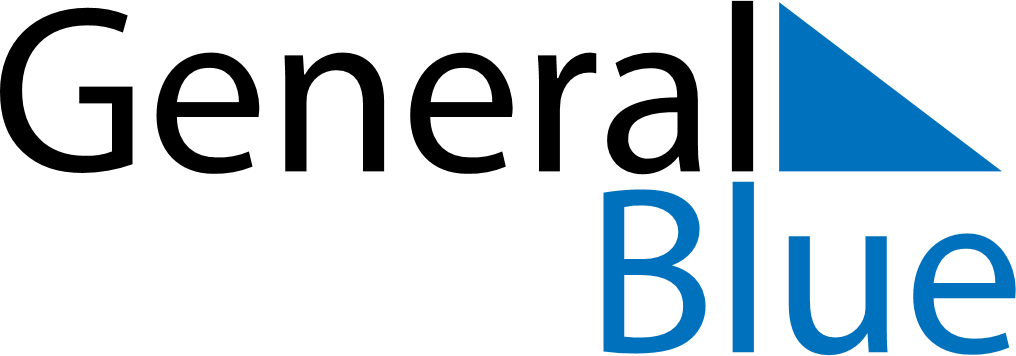 July 2030July 2030July 2030VenezuelaVenezuelaMONTUEWEDTHUFRISATSUN1234567Independence Day8910111213141516171819202122232425262728Birthday of Simón Bolívar293031